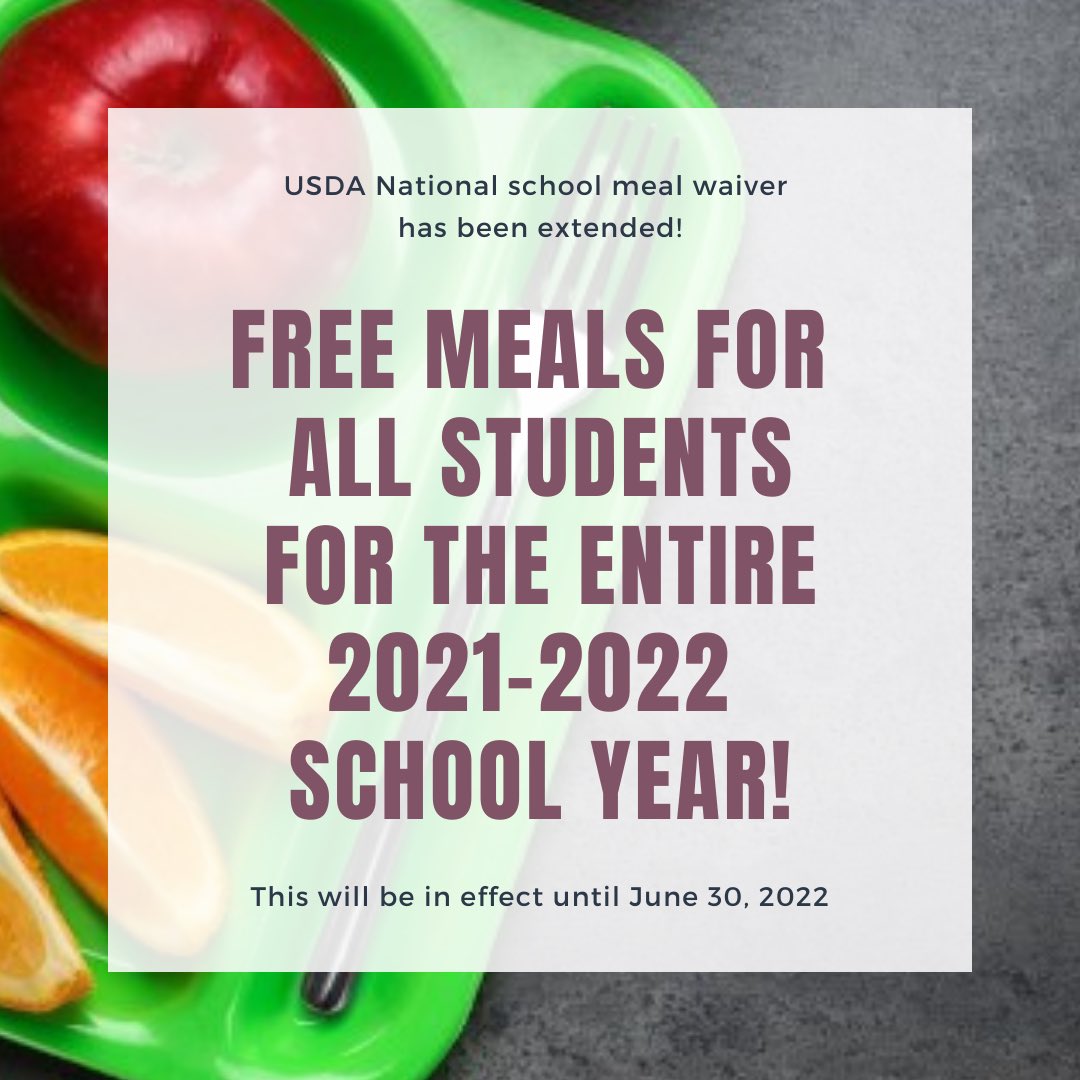 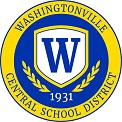 School NutritionParent Guide     2021-2022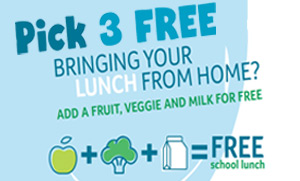 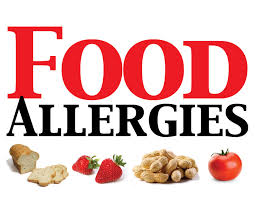 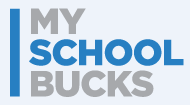 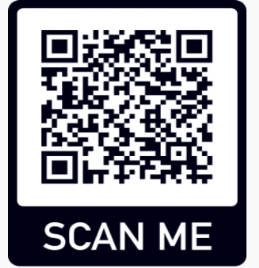 